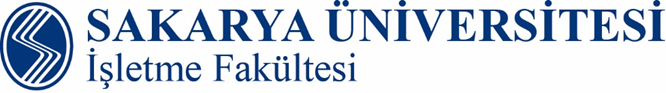 Bitirme Çalışması Değerlendirme FormuBitirme Çalışması Değerlendirme FormuBitirme Çalışması Değerlendirme FormuBitirme Çalışması Değerlendirme FormuBitirme Çalışması Değerlendirme FormuBitirme Çalışması Değerlendirme FormuÇalışmanın Başlığı:Çalışmanın Başlığı:Çalışmanın Başlığı:Çalışmanın Başlığı:20..../20….                   ………… Yarıyılı20..../20….                   ………… YarıyılıAd Soyad:Ad Soyad:Ad Soyad:Ad Soyad:Numara:Numara:İntihal Oranı:İntihal Oranı:İntihal Oranı:İntihal Oranı:Değerlendirme Kriterleri%Değerlendirme StandartlarıDeğerlendirme StandartlarıDeğerlendirme StandartlarıPuanGiriş15Giriş araştırmanın amacını ve içeriğinin tanıtılmasını tam anlamıyla kapsamaktadır.Giriş araştırmanın amacını ve içeriğinin tanıtılmasını tam anlamıyla kapsamaktadır.Giriş araştırmanın amacını ve içeriğinin tanıtılmasını tam anlamıyla kapsamaktadır.15Giriş15Giriş araştırmanın amacını ve içeriğinin tanıtılmasını genel anlamda kapsamaktadır.Giriş araştırmanın amacını ve içeriğinin tanıtılmasını genel anlamda kapsamaktadır.Giriş araştırmanın amacını ve içeriğinin tanıtılmasını genel anlamda kapsamaktadır.12Giriş15Giriş araştırmanın amacını ve içeriğinin tanıtılmasını orta derecede kapsamaktadır.Giriş araştırmanın amacını ve içeriğinin tanıtılmasını orta derecede kapsamaktadır.Giriş araştırmanın amacını ve içeriğinin tanıtılmasını orta derecede kapsamaktadır.8Giriş15Giriş araştırmanın amacını ve içeriğinin tanıtılmasını kısmen kapsamaktadır.Giriş araştırmanın amacını ve içeriğinin tanıtılmasını kısmen kapsamaktadır.Giriş araştırmanın amacını ve içeriğinin tanıtılmasını kısmen kapsamaktadır.4Giriş15Giriş araştırmanın amacını ve içeriğinin tanıtılmasını hiçbir şekilde kapsamamaktadır.Giriş araştırmanın amacını ve içeriğinin tanıtılmasını hiçbir şekilde kapsamamaktadır.Giriş araştırmanın amacını ve içeriğinin tanıtılmasını hiçbir şekilde kapsamamaktadır.0Literatür Taraması ve Yazımı25Literatür incelenmesi çok iyi yapıldıktan sonra uygun konu başlıkları altında  beklenen kavramsal içeriğe tam anlamıyla yer verilmiştir.Literatür incelenmesi çok iyi yapıldıktan sonra uygun konu başlıkları altında  beklenen kavramsal içeriğe tam anlamıyla yer verilmiştir.Literatür incelenmesi çok iyi yapıldıktan sonra uygun konu başlıkları altında  beklenen kavramsal içeriğe tam anlamıyla yer verilmiştir.25Literatür Taraması ve Yazımı25Literatür incelenmesi iyi bir şekilde yapıldıktan sonra uygun konu başlıkları altında  beklenen kavramsal içeriğe genel anlamda yer verilmiştir.Literatür incelenmesi iyi bir şekilde yapıldıktan sonra uygun konu başlıkları altında  beklenen kavramsal içeriğe genel anlamda yer verilmiştir.Literatür incelenmesi iyi bir şekilde yapıldıktan sonra uygun konu başlıkları altında  beklenen kavramsal içeriğe genel anlamda yer verilmiştir.18Literatür Taraması ve Yazımı25Literatür incelenmesi yapıldıktan sonra uygun konu başlıkları altında  beklenen kavramsal içeriğe orta düzeyde yer verilmiştir.Literatür incelenmesi yapıldıktan sonra uygun konu başlıkları altında  beklenen kavramsal içeriğe orta düzeyde yer verilmiştir.Literatür incelenmesi yapıldıktan sonra uygun konu başlıkları altında  beklenen kavramsal içeriğe orta düzeyde yer verilmiştir.11Literatür Taraması ve Yazımı25Çok az bir literatür incelenmesi yapıldıktan sonra uygun konu başlıkları altında  beklenen kavramsal içeriğe kısmen verilmiştir.Çok az bir literatür incelenmesi yapıldıktan sonra uygun konu başlıkları altında  beklenen kavramsal içeriğe kısmen verilmiştir.Çok az bir literatür incelenmesi yapıldıktan sonra uygun konu başlıkları altında  beklenen kavramsal içeriğe kısmen verilmiştir.4Literatür Taraması ve Yazımı25Literatür incelenmesi yapılmamıştır ve uygun konu başlıkları altında  beklenen kavramsal içeriğe hiçbir şekilde yer verilmemiştir.Literatür incelenmesi yapılmamıştır ve uygun konu başlıkları altında  beklenen kavramsal içeriğe hiçbir şekilde yer verilmemiştir.Literatür incelenmesi yapılmamıştır ve uygun konu başlıkları altında  beklenen kavramsal içeriğe hiçbir şekilde yer verilmemiştir.0Araştırma Yöntemive Bulgular25Araştırmada verilerin/bilgilerin nasıl toplandığı/derlendiği (anket, gözlem, mülakat, ikincil kaynaklar, içerik analizi vb. gibi) net bir şekilde açıklanmış ve bulgular son derece anlaşılır bir şekilde paylaşılmıştır. Araştırmada verilerin/bilgilerin nasıl toplandığı/derlendiği (anket, gözlem, mülakat, ikincil kaynaklar, içerik analizi vb. gibi) net bir şekilde açıklanmış ve bulgular son derece anlaşılır bir şekilde paylaşılmıştır. Araştırmada verilerin/bilgilerin nasıl toplandığı/derlendiği (anket, gözlem, mülakat, ikincil kaynaklar, içerik analizi vb. gibi) net bir şekilde açıklanmış ve bulgular son derece anlaşılır bir şekilde paylaşılmıştır. 25Araştırma Yöntemive Bulgular25Araştırmada verilerin/bilgilerin nasıl toplandığı/derlendiği (anket, gözlem, mülakat, ikincil kaynaklar, içerik analizi vb. gibi) açıklanmış ve bulgular anlaşılır bir şekilde paylaşılmıştır.Araştırmada verilerin/bilgilerin nasıl toplandığı/derlendiği (anket, gözlem, mülakat, ikincil kaynaklar, içerik analizi vb. gibi) açıklanmış ve bulgular anlaşılır bir şekilde paylaşılmıştır.Araştırmada verilerin/bilgilerin nasıl toplandığı/derlendiği (anket, gözlem, mülakat, ikincil kaynaklar, içerik analizi vb. gibi) açıklanmış ve bulgular anlaşılır bir şekilde paylaşılmıştır.18Araştırma Yöntemive Bulgular25Araştırmada verilerin/bilgilerin nasıl toplandığı/derlendiği (anket, gözlem, mülakat, ikincil kaynaklar, içerik analizi vb. gibi) açıklanma ve bulgular anlaşılırlığı orta düzeydedir.Araştırmada verilerin/bilgilerin nasıl toplandığı/derlendiği (anket, gözlem, mülakat, ikincil kaynaklar, içerik analizi vb. gibi) açıklanma ve bulgular anlaşılırlığı orta düzeydedir.Araştırmada verilerin/bilgilerin nasıl toplandığı/derlendiği (anket, gözlem, mülakat, ikincil kaynaklar, içerik analizi vb. gibi) açıklanma ve bulgular anlaşılırlığı orta düzeydedir.11Araştırma Yöntemive Bulgular25Araştırmada verilerin/bilgilerin nasıl toplandığı/derlendiği (anket, gözlem, mülakat, ikincil kaynaklar, içerik analizi vb. gibi) kısmen açıklanmış ve bulgular kısmen anlaşılır düzeyde paylaşılmıştır.Araştırmada verilerin/bilgilerin nasıl toplandığı/derlendiği (anket, gözlem, mülakat, ikincil kaynaklar, içerik analizi vb. gibi) kısmen açıklanmış ve bulgular kısmen anlaşılır düzeyde paylaşılmıştır.Araştırmada verilerin/bilgilerin nasıl toplandığı/derlendiği (anket, gözlem, mülakat, ikincil kaynaklar, içerik analizi vb. gibi) kısmen açıklanmış ve bulgular kısmen anlaşılır düzeyde paylaşılmıştır.4Araştırma Yöntemive Bulgular25Araştırmada verilerin/bilgilerin nasıl toplandığı/derlendiği (anket, gözlem, mülakat, ikincil kaynaklar, içerik analizi vb. gibi) açıklanmamış ve bulgular anlaşılamamaktadır.Araştırmada verilerin/bilgilerin nasıl toplandığı/derlendiği (anket, gözlem, mülakat, ikincil kaynaklar, içerik analizi vb. gibi) açıklanmamış ve bulgular anlaşılamamaktadır.Araştırmada verilerin/bilgilerin nasıl toplandığı/derlendiği (anket, gözlem, mülakat, ikincil kaynaklar, içerik analizi vb. gibi) açıklanmamış ve bulgular anlaşılamamaktadır.0Sonuç ve Değerlendirme15Elde edilen bulgular ve yapılan çıkarımlar çok iyi bir şekilde değerlendirilip bir sonuca varılmıştır.Elde edilen bulgular ve yapılan çıkarımlar çok iyi bir şekilde değerlendirilip bir sonuca varılmıştır.Elde edilen bulgular ve yapılan çıkarımlar çok iyi bir şekilde değerlendirilip bir sonuca varılmıştır.15Sonuç ve Değerlendirme15Elde edilen bulgular ve yapılan çıkarımlar iyi bir şekilde değerlendirilip bir sonuca varılmıştır.Elde edilen bulgular ve yapılan çıkarımlar iyi bir şekilde değerlendirilip bir sonuca varılmıştır.Elde edilen bulgular ve yapılan çıkarımlar iyi bir şekilde değerlendirilip bir sonuca varılmıştır.12Sonuç ve Değerlendirme15Elde edilen bulgular ve yapılan çıkarımlar orta düzeyde değerlendirilip bir sonuca varılmıştır.Elde edilen bulgular ve yapılan çıkarımlar orta düzeyde değerlendirilip bir sonuca varılmıştır.Elde edilen bulgular ve yapılan çıkarımlar orta düzeyde değerlendirilip bir sonuca varılmıştır.8Sonuç ve Değerlendirme15Elde edilen bulgular ve yapılan çıkarımlar kısmen değerlendirilip bir sonuca varılmıştır.Elde edilen bulgular ve yapılan çıkarımlar kısmen değerlendirilip bir sonuca varılmıştır.Elde edilen bulgular ve yapılan çıkarımlar kısmen değerlendirilip bir sonuca varılmıştır.4Sonuç ve Değerlendirme15Elde edilen bulgular ve yapılan çıkarımlar hiçbir şekilde değerlendirilmemiş bir sonuca varılmamıştır.Elde edilen bulgular ve yapılan çıkarımlar hiçbir şekilde değerlendirilmemiş bir sonuca varılmamıştır.Elde edilen bulgular ve yapılan çıkarımlar hiçbir şekilde değerlendirilmemiş bir sonuca varılmamıştır.0Yazım Kılavuzuna Uygunluk 20Sayfa düzeni, iç ve dış kapak, tablo dizaynı, kaynakça kullanımı ve gösterimi gibi hususlar tez yazım kılavuzuna tam anlamıyla uygun bir şekilde yapılmıştır.Sayfa düzeni, iç ve dış kapak, tablo dizaynı, kaynakça kullanımı ve gösterimi gibi hususlar tez yazım kılavuzuna tam anlamıyla uygun bir şekilde yapılmıştır.Sayfa düzeni, iç ve dış kapak, tablo dizaynı, kaynakça kullanımı ve gösterimi gibi hususlar tez yazım kılavuzuna tam anlamıyla uygun bir şekilde yapılmıştır.20Yazım Kılavuzuna Uygunluk 20Sayfa düzeni, iç ve dış kapak, tablo dizaynı, kaynakça kullanımı ve gösterimi gibi hususlar tez yazım kılavuzuna genel anlamda uygun bir şekilde yapılmıştır.Sayfa düzeni, iç ve dış kapak, tablo dizaynı, kaynakça kullanımı ve gösterimi gibi hususlar tez yazım kılavuzuna genel anlamda uygun bir şekilde yapılmıştır.Sayfa düzeni, iç ve dış kapak, tablo dizaynı, kaynakça kullanımı ve gösterimi gibi hususlar tez yazım kılavuzuna genel anlamda uygun bir şekilde yapılmıştır.15Yazım Kılavuzuna Uygunluk 20Sayfa düzeni, iç ve dış kapak, tablo dizaynı, kaynakça kullanımı ve gösterimi gibi hususlar tez yazım kılavuzuna orta düzeyde uygun bir şekilde yapılmıştır.Sayfa düzeni, iç ve dış kapak, tablo dizaynı, kaynakça kullanımı ve gösterimi gibi hususlar tez yazım kılavuzuna orta düzeyde uygun bir şekilde yapılmıştır.Sayfa düzeni, iç ve dış kapak, tablo dizaynı, kaynakça kullanımı ve gösterimi gibi hususlar tez yazım kılavuzuna orta düzeyde uygun bir şekilde yapılmıştır.10Yazım Kılavuzuna Uygunluk 20Sayfa düzeni, iç ve dış kapak, tablo dizaynı, kaynakça kullanımı ve gösterimi gibi hususlar tez yazım kılavuzuna kısmen uygun bir şekilde yapılmıştır.Sayfa düzeni, iç ve dış kapak, tablo dizaynı, kaynakça kullanımı ve gösterimi gibi hususlar tez yazım kılavuzuna kısmen uygun bir şekilde yapılmıştır.Sayfa düzeni, iç ve dış kapak, tablo dizaynı, kaynakça kullanımı ve gösterimi gibi hususlar tez yazım kılavuzuna kısmen uygun bir şekilde yapılmıştır.5Yazım Kılavuzuna Uygunluk 20Sayfa düzeni, iç ve dış kapak, tablo dizaynı, kaynakça kullanımı ve gösterimi gibi hususlar tez yazım kılavuzuna hiçbir şekilde uygun bir şekilde yapılmamıştır.Sayfa düzeni, iç ve dış kapak, tablo dizaynı, kaynakça kullanımı ve gösterimi gibi hususlar tez yazım kılavuzuna hiçbir şekilde uygun bir şekilde yapılmamıştır.Sayfa düzeni, iç ve dış kapak, tablo dizaynı, kaynakça kullanımı ve gösterimi gibi hususlar tez yazım kılavuzuna hiçbir şekilde uygun bir şekilde yapılmamıştır.0Toplam Toplam Toplam Toplam Toplam Sunum Değerlendirme Ortalama Puanının %60’ı ………. Bitirme Çalışması Değerlendirme Puanının %40’ı……….        Sunum Değerlendirme Ortalama Puanının %60’ı ………. Bitirme Çalışması Değerlendirme Puanının %40’ı……….        Sunum Değerlendirme Ortalama Puanının %60’ı ………. Bitirme Çalışması Değerlendirme Puanının %40’ı……….        Sunum Değerlendirme Ortalama Puanının %60’ı ………. Bitirme Çalışması Değerlendirme Puanının %40’ı……….        Sunum Değerlendirme Ortalama Puanının %60’ı ………. Bitirme Çalışması Değerlendirme Puanının %40’ı……….        Sunum Değerlendirme Ortalama Puanının %60’ı ………. Bitirme Çalışması Değerlendirme Puanının %40’ı……….        GENEL TOPLAM PUAN:GENEL TOPLAM PUAN:GENEL TOPLAM PUAN:Danışman Ad Soyad İmza:Danışman Ad Soyad İmza:Danışman Ad Soyad İmza: